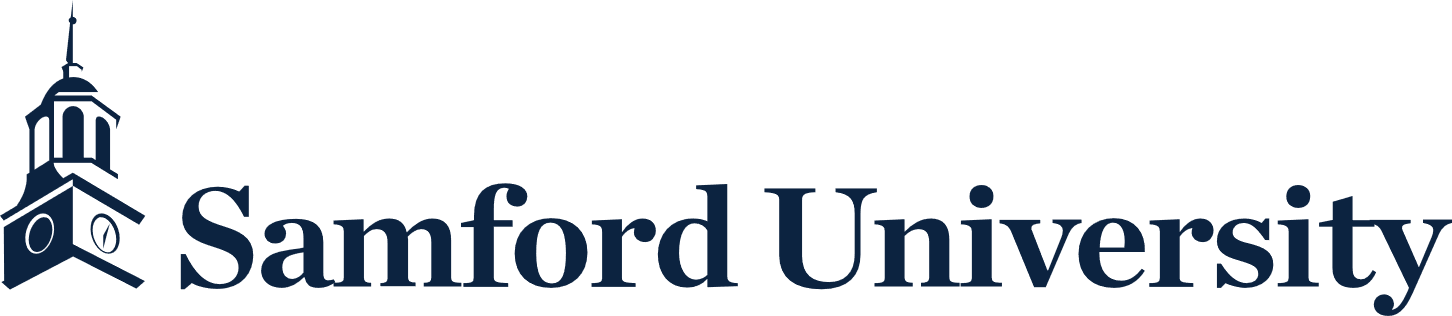 COURSE COVERAGE APPROVAL FORM I request approval to be absent from teaching or other assigned responsibilities on the following date(s):  _________________________________________________________________ Reason for absence:    ____________________________________________________
_______________________________________________________________________
_______________________________________________________________________The absence will result in my not meeting the following regularly scheduled classes (include all dates and times) and other assigned responsibilities:  __________________________________
____________________________________________________________________________________________________________________________________________________________The following arrangements are planned for covering my classes and other duties:  ________________________________________________________________________ ____________________________________________________________________________________________________________________________________________________________ Signature:  _________________________________ Date:  _________________________           
                     Faculty/Staff Member Approved: __________________________________Date:  _________________________                     Department Head/Dean  CC: Provost’s Office	